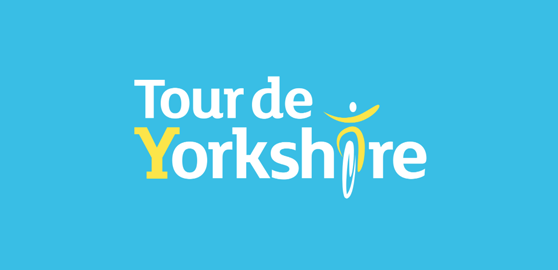 COMMUNITY  ART PROJECTDATE: THURSDAY 12TH APRIL 2018TIME: 9am—4pmVENUE: OXENHOPE PRIMARY SCHOOLIn preparation for the Tour passing through our village on Sunday  06th May ; - Come and paint large letters spelling out OXENHOPE, to be placed in a field near The Wagon and Horses for all the world to see;- Paint White Roses to be fixed to sign posts around the village;- Come and have fun,  have a cuppa and a chat with others from the village and lets work together to make some fabulous artwork. Tea and biscuits will be provided. - All welcome. Come and stay all day or drop in and out as you wish. This is a community event co-funded by the Parish Council and Oxenhope CE      Primary School bringing people together to celebrate the village as part of the   Tour de Yorkshire.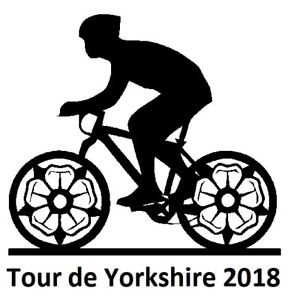 